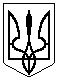 ПОПАСНЯНСЬКА РАЙОННА ДЕРЖАВНА АДМІНІСТРАЦІЯ ЛУГАНСЬКОЇ ОБЛАСТІПОПАСНЯНСЬКА РАЙОННА ВІЙСЬКОВО-ЦИВІЛЬНА АДМІНІСТРАЦІЯ ЛУГАНСЬКОЇ ОБЛАСТІРОЗПОРЯДЖЕННЯголови районної державної адміністрації –керівника районної військово-цивільної адміністрації «        »    грудня   2017 р.                                 Попасна                                           №________          Щодо прийняття до спільної власностітериторіальних громад сіл, селищ, містПопаснянського району об’єктів водопостачання Відповідно до Закону України «Про передачу об’єктів права державної та комунальної власності», Постанови КМУ від 21.09.1998 №1482 «Про передачу об’єктів права державної та комунальної власності», керуючись п.п.12,10,39, п.п.5,13, пункту 3 статті 4, п.п. 8 пункту 2 статті 6 Закону України «Про військово-цивільні адміністрації», п.п. 1,2 Указу Президента України від 05.03.2015 р. №123/2015 «Про утворення військово-цивільних адміністрацій», ст.ст.6,13,19 Закону України «Про місцеві державні адміністрації», розпорядження голови районної державної адміністрації-керівника районної військово-цивільної адміністрації від 06.10.2017 р.        № 494 «Про внесення змін до складу комісії з прийняття-передачі об’єктів водопостачання, водовідведення та безхазяйних водопровідних мереж комунальному підприємству «Попаснянський районний водоканал»: 1. Прийняти у спільну власність територіальних громад сіл, селищ, міст Попаснянського району об’єкти водопостачання, які знаходяться у комунальній власності територіальної громади Попаснянської міської ради згідно акту приймання-передачі об’єктів водопостачання комунальної власності територіальної громади Попаснянської міської ради до спільної власності територіальних громад сіл, селищ, міст Попаснянського району, що додається.2. Затвердити акт приймання-передачі об’єктів водопостачання комунальної власності територіальної громади Попаснянської міської ради до спільної власності територіальних громад сіл, селищ, міст Попаснянського району.3. Передати об’єкти водопостачання зазначені в пунктах 1,2 цього розпорядження на баланс комунальному підприємству  «Попаснянський районний водоканал» закріпивши їх на праві господарського віддання.4. Комунальному підприємству «Попаснянський районний водоканал» вжити заходів щодо забезпечення водопостачанням споживачів м. Попасна.5. Контроль за виконанням цього розпорядження покласти на першого заступника голови Проскурка В.І. Голова райдержадміністрації – керівник районноївійськово-цивільної адміністрації                                                  С. В. ШАКУН